APPLICATION FOR MEMBERSHIP – ORDINARY / ASSOCIATE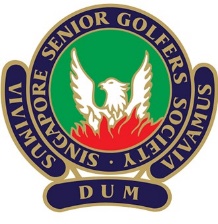 Payment for entrance fee $1,000 and $200 one year subscription fee.  By either: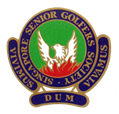 ORDINARY MEMBERSHIPThe minimum age for membership is 55 yearsThe entrance fee is $1,000.00ASSOCIATE MEMBERSHIP The minimum age for membership is 50 yearsThe entrance fee is $1,000.00The Associate Membership will be converted to Ordinary membership on attaining the age of 55 yearsANNUAL SUBSCRIPTIONThe annual subscription of $200.00 per year – payable on 1st January of each year PHOTOGRAPHPlease submit two copies of colour passport size photographs with this form.Alternatively, you could submit a jpg copy of your photograph to: ssgs1968@gmail.comNAME: (Underline Surname)NAME: (Underline Surname)NAME: (Underline Surname)DATE OF BIRTH:DATE OF BIRTH:DATE OF BIRTH:NRIC/PASSPORT:NRIC/PASSPORT:NRIC/PASSPORT:CITIZENSHIP:CITIZENSHIP:CITIZENSHIP:OCCUPATION/POSTION:OCCUPATION/POSTION:OCCUPATION/POSTION:NAME OF COMPANY / ORGANISATION:NAME OF COMPANY / ORGANISATION:NAME OF COMPANY / ORGANISATION:NAME OF COMPANY / ORGANISATION:NAME OF COMPANY / ORGANISATION:NAME OF COMPANY / ORGANISATION:ADDRESS (Office):ADDRESS (Office):ADDRESS (Office):ADDRESS (Office):TEL: (O)TEL: (O)MOBILE:MOBILE:MOBILE:FAX:FAX:ADDRESS (Home):TEL:TEL:EMAIL:Please send correspondence to:Please send correspondence to:Please send correspondence to:Please send correspondence to:Please send correspondence to:Please send correspondence to:Please send correspondence to:Please send correspondence to:  Office       Home    (Please tick one)  Office       Home    (Please tick one)  Office       Home    (Please tick one)  Office       Home    (Please tick one)  Office       Home    (Please tick one)  Office       Home    (Please tick one)  Office       Home    (Please tick one)  Office       Home    (Please tick one)GOLF CLUB MEMBERSHIPGOLF CLUB MEMBERSHIPGOLF CLUB MEMBERSHIPGOLF CLUB MEMBERSHIPGOLF CLUB MEMBERSHIPMEMBERSHIP NOMEMBERSHIP NOMEMBERSHIP NOMEMBERSHIP NOGOLF CLUB MEMBERSHIPMEMBERSHIP NOMEMBERSHIP NOMEMBERSHIP NOHome Club:Home Club:Home Club:Cheque No:ORiBanking (include your name) to:UOB 904 346 875 4Ordinary Membership Ordinary Membership Ordinary Membership Associate MembershipDATEDATESIGNATURE OF APPLICANTSIGNATURE OF APPLICANTSIGNATURE OF APPLICANTI recommend this applicant for Membership with the SocietyProposer’s full NameProposer’s Signature / DateSeconder’s full NameSeconder’s Signature / DateFOR OFFICIAL USEHon. SecretaryDateApplication received on:Application received on:Application received on:Application received on:Application received on:Two photos:Two photos:Two photos:Two photos:JPG copyJPG copyJPG copyJPG copyJPG copyEntrance fee:Entrance fee:Entrance fee:$1,000.00$1,000.00$1,000.00Ordinary   Ordinary   Ordinary   Ordinary   Associate   Associate   Associate   Associate   Associate   Associate   Associate   Receipt No:Receipt No:Receipt No:Receipt No:Receipt No:Annual subscription:Annual subscription:Annual subscription:Annual subscription:$200 P.A.Pro-rated:     $17 per monthPro-rated:     $17 per monthPro-rated:     $17 per monthPro-rated:     $17 per monthPro-rated:     $17 per monthPro-rated:     $17 per monthPro-rated:     $17 per monthNo of Months:No of Months:No of Months:No of Months:No of Months:No of Months:Amount:Amount:Amount:W.E.F.Membership No:Membership No:Membership No:Membership No:Cheque No:Cheque No:Cheque No:Bank:Approved by GC onApproved by GC onApproved by GC onApproved by GC onCirculated to GC on:Circulated to GC on:Circulated to GC on:Circulated to GC on:Circulated to GC on:Circulated to GC on:Circulated to GC on:Remarks: Remarks: 